V TYDZIEŃ PAŹDZIERNIKA 2021 R.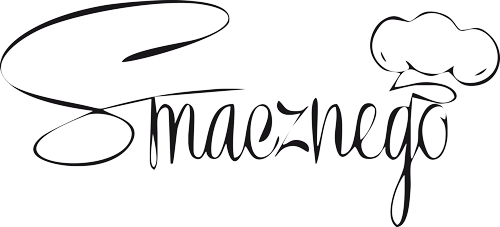 Poniedziałek 25.10PosiłekPotrawaAlergenyPoniedziałek 25.10 ŚniadanieMleko z płatkami czekoladowymiglutenmleko i produkty pochodnaPoniedziałek 25.10 ŚniadanieMleko 2% , płatki czekoladowe Lubella glutenmleko i produkty pochodnaPoniedziałek 25.10 II ŚniadanieKanapki z chleba pszenno-żytniego z masłem, pasta serową z tuńczykiem i szczypiorkiemglutenprodukty mlecznePoniedziałek 25.10 II ŚniadanieChleb mieszany pszenno-żytni, masło, ser biały, tuńczyk w sosie własnym, szczypiorek, herbata czarna z cukremglutenprodukty mlecznePoniedziałek 25.10    ObiadZupa jarzynowa na rosole z makaronemglutenmleko i produkty pochodnaPoniedziałek 25.10    ObiadWywar mięsny, marchewka, pietruszka, brokuł, kalafior, fasolka szparagowa, cebula, makaron świderkiglutenmleko i produkty pochodnaPoniedziałek 25.10    ObiadNaleśniki z serem i dżemem truskawkowymMleko, mąka, jajko, ser biały, dżem truskawkowy , kompot wieloowocowyglutenmleko i produkty pochodnaPoniedziałek 25.10PodwieczorekDrożdżowka z marmoladąglutenmleko i produkty pochodnaWtorek  26.10  ŚniadanieKanapki pszenno-żytnie z masłem, jajecznica ze szczypiorkiemglutenmleko i produkty pochodna, jajaWtorek  26.10  ŚniadanieChleb mieszany, masło, jajka, szczypiorek, herbata owocowaglutenmleko i produkty pochodna, jajaWtorek  26.10  II ŚniadanieOwocWtorek  26.10  II ŚniadanieWINOGRONAWtorek  26.10     ObiadZupa – krem z brokułów z grzankami ziołowymiglutenmleko i produkty pochodna, selerWtorek  26.10     ObiadWywar mięsny, brokuły, ziemniaki, cebula, marchewka, pietruszka, śmietana 12%, grzanki ziołoweglutenmleko i produkty pochodna, selerWtorek  26.10     ObiadUdko z kurczaka duszone z ziemniakami i młodą kapustą na śmietanieglutenmleko i produkty pochodna, selerWtorek  26.10     ObiadZiemniaki z masłem, udko z kurczaka, przyprawy, cebula,, kapusta biała, śmietana, przyprawy, kompot śliwkowyglutenmleko i produkty pochodna, selerWtorek  26.10PodwieczorekJogurt biszkoptowy, ciasteczka owsianeglutenmleko i produkty pochodnaŚroda 27.10ŚniadanieKanapki z pieczywa pszenno-żytniego z masłem serdelek drobiowy na ciepło z ketchupem, herbata z cytrynąmleko i produkty pochodnaŚroda 27.10ŚniadaniePieczywo mieszane, masło, serdelek drobiowy 98% mięsa, ketchup., herbata czarna, cytrynamleko i produkty pochodnaŚroda 27.10    II ŚniadanieCiastka owsiane glutenmleko i produkty pochodna, jajaŚroda 27.10    II ŚniadaniePłatki owsiane, masło, mąka, jaja, proszek do pieczeniaglutenmleko i produkty pochodna, jajaŚroda 27.10    ObiadZupa krupnik jęczmienny z mięsem z indykaGluten, jajamleko i produkty pochodna, selerŚroda 27.10    ObiadWywar mięsny, podudzie z indyka, kasza jęczmienna, ziemniaki, marchewka, pietruszka, natka pietruszkiGluten, jajamleko i produkty pochodna, selerŚroda 27.10    ObiadPierogi ze szpinakiemGluten, jajamleko i produkty pochodna, selerŚroda 27.10    ObiadMąka, jaja, woda, szpinak, ser, cebula, masło, przyprawy Marchewka, jabłkoKompot jabłkowyGluten, jajamleko i produkty pochodna, selerŚroda 27.10PodwieczorekOwocŚroda 27.10PodwieczorekbananCzwartek 28.10 ŚniadanieZupa mleczna z makaronem muszelkiglutenmleko i produkty pochodnaCzwartek 28.10 ŚniadanieMleko 2%Makaron wstążkiglutenmleko i produkty pochodnaCzwartek 28.10II ŚniadanieBułka kajzerka z masłem i miodemglutenmleko i produkty pochodnaCzwartek 28.10     ObiadBułka, masło, miód wielokwiatowyHerbata czarnaglutenmleko i produkty pochodna, selerCzwartek 28.10     ObiadBarszcz czerwony z jajkiem zabielany śmietanąglutenmleko i produkty pochodna, selerCzwartek 28.10     ObiadWywar mięsny, buraki, marchewka, pietruszka, jaja, śmietana 18%glutenmleko i produkty pochodna, selerCzwartek 28.10     ObiadFilet z kurczaka w cieście z kaszą pęcak i mizerią z ogórków, sałaty masłowej na śmietanieglutenmleko i produkty pochodna, selerCzwartek 28.10PodwieczorekFilet z kurczaka, mąka, jaja, mleko, przyprawy. Kasza pecak, ogórek zielony, sałata masłowa, śmietana 12%, kompot wieloowocowyCzwartek 28.10PodwieczorekMus owocowy z herbatnikamiPiątek 1.10ŚniadanieMleko z płatkami cynamonowymimleko i produkty pochodnaPiątek 1.10ŚniadanieMleko 2% Płatki cynamonowe Lubellamleko i produkty pochodnaPiątek 1.10II ŚniadanieKanapki z chleba pasterskiego z masłem, pieczonym pasztetem i kiszonym ogórkiemglutenmleko i produkty pochodna, jajaPiątek 1.10   ObiadChleb pasterskimasłopasztet (wołowina, kurczak, karkówka, bułka, jajko, przyprawy)Herbata czarna z cukremPiątek 1.10   ObiadZurek z ziemniakmi, jajkim kiełbasąGluten, jajamleko i produkty pochodna, selerPiątek 1.10   ObiadZakwas , ziemniaki, jajko, kiełbasa, śmietana 12%, makaronGluten, jajamleko i produkty pochodna, selerPiątek 1.10   ObiadKartacze z mięsem wieprzowo-drobiowym z surówka z marchewki i jabłkaGluten, jajamleko i produkty pochodna, selerPiątek 1.10PodwieczorekMąka, jaja, ziemniaki, mieso wieprzowe, drobiowe, marchewka, jabłkoKompot wieloowocowyPiątek 1.10PodwieczorekKisiel truskawkowy